(Voor)aanmeldingUw kind kan pas op school worden toegelaten vanaf de dag dat hij/zij 4 jaar wordt. Voordat uw kind 3 jaar is spreken we van een vooraanmelding. In het jaar voordat uw kind 4 wordt verneemt u van ons of wij een plek hebben. Als wij plek hebben voor uw kind, dan wordt de vooraanmelding automatisch een aanmelding. Als wij geen plek hebben, dan wordt uw kind op de wachtlijst geplaatst. Bij plaatsing hebben broertjes en zusjes van kinderen die al op school zitten voorrang. Na het invullen en opsturen van dit formulier ontvangt u van ons per mail een bevestiging. Wanneer u geen bevestiging ontvangt neemt u dan contact met ons op.Correcte gegevens:Hierbij verklaar ik/verklaren wij, dat bovenstaande gegevens naar waarheid zijn ingevuld en ga ik/gaan wij ermee akkoord dat deze informatie wordt opgenomen in de leerlingenadministratie.Ouder/verzorger 1	Ouder/verzorger 2Plaats en datum:	______________________	Plaats en datum:	_______________________Naam:  ______________________________	Naam:  ___________________________________________________________________	____________________________________Handtekening ouder/verzorger 1	Handtekening ouder/verzorger 2Aloysiusschool – Dupontplein 14 – 3817 DV  Amersfoort – 033 4617191 – a.vdhoven@kpoa.nl(Voor)aanmelding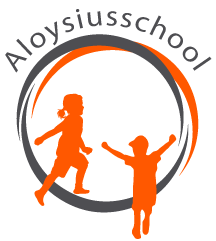 AloysiusschoolDupontplein 143817 DV  AmersfoortTel: 033-4617191www.aloysiusschool.nl(Voor)aanmeldingAloysiusschoolDupontplein 143817 DV  AmersfoortTel: 033-4617191www.aloysiusschool.nl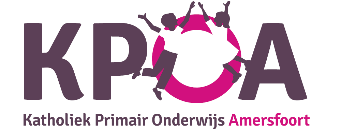 Schooljaar:Groep:Groep:Gegevens leerlingGegevens leerlingGegevens leerlingGegevens leerlingAchternaamVoorna(a)m(en)RoepnaamGeslachtMeisje / jongenGeboortedatumGeboorteplaatsGeboortelandNationaliteitBurgerservicenummerAdresPostcode en woonplaatsIndien van toepassing vluchtelingenstatusDatum in NederlandAlleen invullen als uw kind ouder is dan 4 jaarAlleen invullen als uw kind ouder is dan 4 jaarHeeft het kind in de periode voorafgaand aan de datum van invullen van dit (voor)aanmeldings-formulier onderwijs genoten?Zo ja, naam en adres van de schoolTelefoonnummer van de schoolGroep en naam van de leerkrachtVragenVragenHeeft u uw kind ook aangemeld op een andere school? Zo ja, welke?Ja / neeIs de Aloysiusschool uw eerste keus?Ja / neeGegevens ouder/verzorger 1Gegevens ouder/verzorger 1Gegevens ouder/verzorger 1Gegevens ouder/verzorger 1Relatie tot kindmoeder  /  vader  /  adoptieouder  /  pleegouder  /  voogdmoeder  /  vader  /  adoptieouder  /  pleegouder  /  voogdmoeder  /  vader  /  adoptieouder  /  pleegouder  /  voogdWettelijk gezagJa / neeJa / neeJa / neeAchternaamVoorna(a)m(en)RoepnaamGeboortedatumGeboorteplaatsGeboortelandNationaliteitMobiel nummerAdresPostcode en woonplaatsE-mailadresIndien van toepassing vluchtelingenstatusDatum in NederlandGegevens ouder/verzorger 2Gegevens ouder/verzorger 2Gegevens ouder/verzorger 2Gegevens ouder/verzorger 2Gegevens ouder/verzorger 2Relatie tot kindmoeder  /  vader  /  adoptieouder  /  pleegouder  /  voogdmoeder  /  vader  /  adoptieouder  /  pleegouder  /  voogdmoeder  /  vader  /  adoptieouder  /  pleegouder  /  voogdmoeder  /  vader  /  adoptieouder  /  pleegouder  /  voogdWettelijk gezagJa / neeJa / neeJa / neeJa / neeAchternaamVoorna(a)m(en)RoepnaamGeboortedatumGeboorteplaatsGeboortelandNationaliteitMobiel nummerAdresPostcode en woonplaatsE-mailadresIndien van toepassing vluchtelingenstatusDatum in NederlandDatum in NederlandOpmerkingen